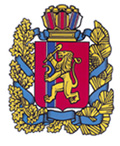 Манский районный Совет депутатовКрасноярского краяРЕШЕНИЕс. Шалинское14 сентября 2023 года                                                                                 № Ч-141р            «Об исправлении технической ошибки в решении Манского районного Совета депутатов 30.03.2023 № 11-104р «О внесении изменений и дополнений в решение Манского районного Совета депутатов от 22.12.2022 № В-83р «О районном бюджете на 2023 год и плановый период 2024- 2025 годов»В связи с допущенной технической ошибкой, в соответствии со статьей 11, со статьей 93.8 Бюджетного кодекса Российской Федерации, подпунктом 2 пункта 1 статьи 25, статьей 61 Устава Манского района, Положением о бюджетном процессе в Манском районе, утвержденным Решением Манского районного Совета депутатов от 27.09.2018 г. № 12-104р Манский районный Совет депутатов РЕШИЛ:1. Внести в решение Манского районного Совета депутатов от 30.03.2023 года №11-104р «О внесении изменений и дополнений в решение Манского районного Совета депутатов от 22.12.2022 №В-83р «О районном бюджете на 2023 год и плановый период 2024-2025 годов» следующие исправления:1.1. В пункте 1 слова «№2-11р» заменить словами «№В-83р».1.2. В абзаце 3 подпункта 1.1. пункта 1 цифры «999 588 788,33» заменить на цифры «1 011 980 538,33».1.3. В абзаце 4 подпункта 1.1. пункта 1 цифры «-26 697 630,38» заменить на цифры «-39 089 380,38».1.4. В абзаце 5 подпункта 1.1. пункта 1 цифры «26 697 630,38» заменить на цифры «39 089 380,38».1.5. В абзаце 2 подпункта 1.9. пункта 1 цифры «22 665 207,63» заменить на цифры «35 056 957,63».1.6. В абзаце 3 подпункта 1.9. пункта 1 цифры «17 874 495,52» заменить на цифры «30 266 245,52».1.7. В абзаце 4 подпункта 1.9. пункта 1 цифры «13 083 783,41» заменить на цифры «25 475 533,41».2. Настоящее решение вступает в силу после официального опубликования в информационном бюллетене «Ведомости Манского района».Председатель Манского                              Глава районаРайонного Совета депутатов   ________________Р.М. Лишанков            __________________М.Г. Лозовиков                                              